                                                                                                                                                        Cennet KAYNAR                                                                                                                                 Psikolojik Danışman ve Rehber ÖğretmenKAYNAKÇAİlkim ÖZ, Çocukta Uyum ve Davranış SorunlarıEbru ZORLUTUNA, Okul Öncesi Psikoloğuna Sorulan 100 Soru CevapAylin DURSUN - Okul Öncesi Dönemdeki Çocukların Davranış Problemleriyle Anne-Baba Tutumları Arasındaki İlişkinin İncelenmesi (Yüksek Lisans Tezi) (http://acikerisim.deu.edu.tr/xmlui/bitstream/handle/20.500.12397/7093/265502.pdf?sequence=1&isAllowed=y)Saide ÖZBEY - Okul Öncesi Çocuklarda Uyum ve Davranış Problemleriyle Başa Çıkmada Ailenin Rolü(https://dergipark.org.tr/tr/download/article-file/197987)Meral Taner DERMAN , Handan Asûde BAŞAL - Okulöncesi Çocuklarında Gözlenen Davranış Problemleri ile Ailelerinin Anne-Baba Tutumları Arasındaki İlişki(https://dergipark.org.tr/tr/download/article-file/19604)Fatma ALİSİNANOĞLU, Oğuz Serdar KESİCİOĞLU - Okul Öncesi Dönem Çocuklarının Davranış Sorunlarının Çeşitli Değişkenler Açısından İncelenmesi (Giresun İli Örneği) (http://acikerisim.giresun.edu.tr/xmlui/bitstream/handle/123456789/234/O.%20Serdar%20Kesicio%c4%9flu4.pdf?sequence=1&isAllowed=y)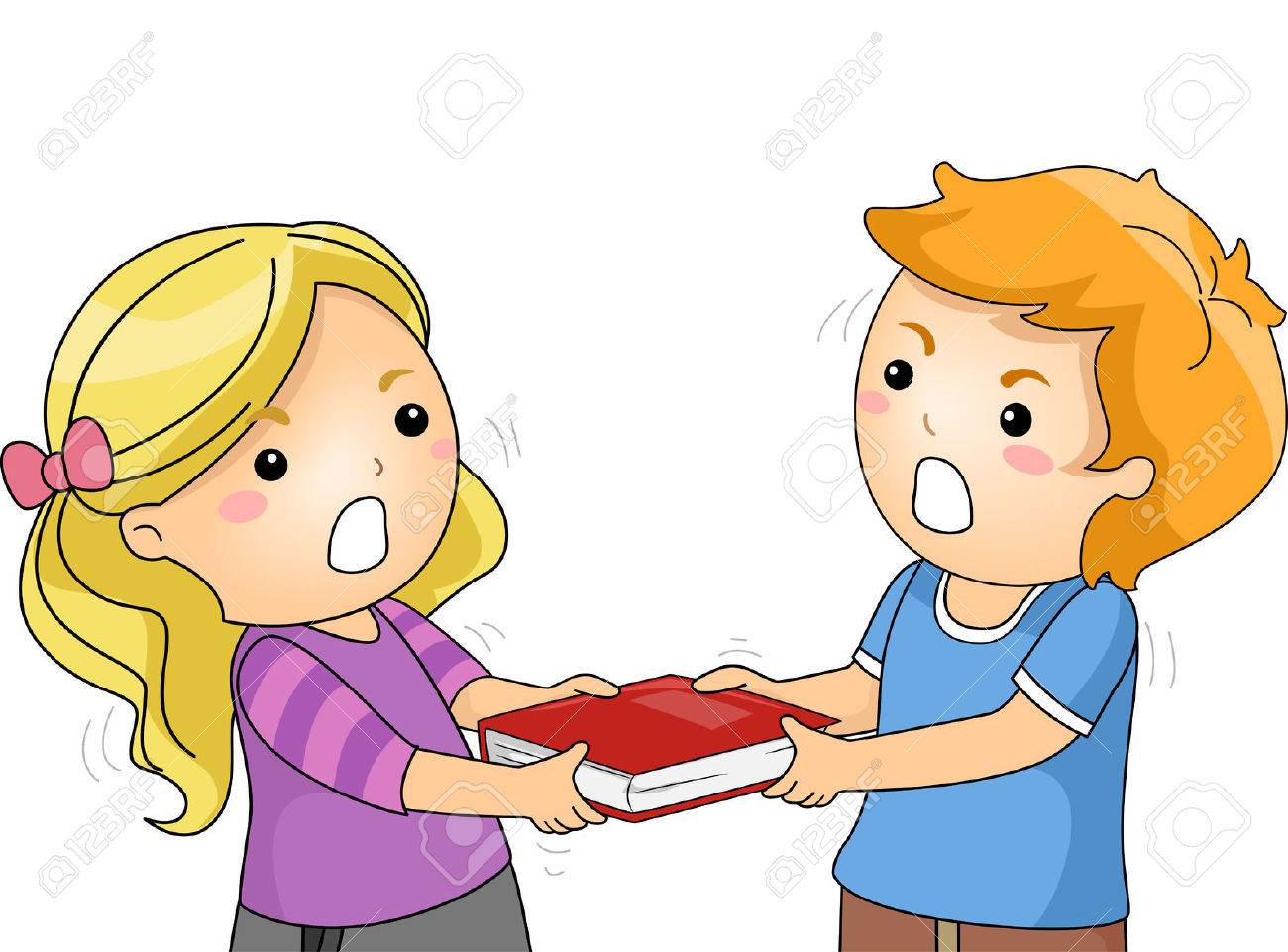 